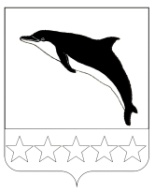 АДМИНИСТРАЦИЯ НЕБУГСКОГО СЕЛЬСКОГО ПОСЕЛЕНИЯТУАПСИНСКОГО РАЙОНАПОСТАНОВЛЕНИЕот 15.03.2021                                                                                                       №  73с.НебугОб организации обучения добровольной пожарной дружины Небугского сельского поселения Туапсинского района в 2021 годуВ соответствии с Федеральными законами от 6 октября 2003 г. №131-ФЗ «Об общих принципах организации местного самоуправления в Российской Федерации», 21 декабря 1994 г. № 69-ФЗ «О пожарной безопасности», Законом Краснодарского края от 31 марта 2000 г. № 250-КЗ «О пожарной безопасности в Краснодарском крае» в целях реализации требований статьи 21 Федерального закона от 6 мая 2011 г. № 100-ФЗ «О добровольной пожарной охране», а так же эффективной работы подразделений добровольной пожарной охраны, постановляю:1. Утвердить список лиц, зачисленных на обучение добровольных пожарных Небугского сельского поселения Туапсинского района                  (приложение 1).2. Утвердить Рабочую программу подготовки пожарной дружины Небугского сельского поселения Туапсинского района (приложение 2).3. Установить:1) сроки обучения добровольных пожарных Небугского сельского поселения Туапсинского района: с 17 по 21 мая 2021 г. включительно. 2) место проведения занятий: пос. Тюменский, ПЧ-67 6 ОФПС по Краснодарскому краю.4. Признать утратившим силу постановление администрации Небугского сельского поселения Туапсинского района от 6 апреля 2020 г. № 55 «Об организации обучения добровольной пожарной дружины Небугского сельского поселения Туапсинского района».5. Настоящее постановление вступает в силу с момента его подписания. 6. Контроль за выполнением настоящего постановления оставляю за собой.Глава Небугского сельского поселения Туапсинского района							            А.В. БересневПриложение 1УТВЕРЖДЕНпостановлением администрацииНебугского сельского поселенияТуапсинского районаот  15.03.2021  № 73СПИСОК лиц, зачисленных на обучение добровольных пожарных Небугского сельского поселения Туапсинского района в 2021 годуВедущий специалист отдела по ГО и ЧС, ЖКХ, транспорту и связи администрации Небугского сельского поселения Туапсинского района 				                    А.З. СуверневПриложение 2УТВЕРЖДЕНАпостановлением администрацииНебугского сельского поселенияТуапсинского районаот  15.03.2021  № 73РАБОЧАЯ ПРОГРАММАподготовки пожарной дружины Небугского сельского поселения Туапсинского районаУчебный план «Профессиональная подготовка пожарных добровольных пожарных дружин»Цель: Профессиональная подготовка пожарных добровольных пожарных дружин. Категория слушателей: пожарные добровольных пожарных дружин Срок обучения: 30 часов, 5 учебных дней Режим занятий: 6 часов в день1. ВведениеПрограмма профессиональной подготовки добровольных пожарных дружин разработана в соответствии с Федеральным законом от 6 мая 2011 г. № 100-ФЗ «О добровольной пожарной охране». Программа рассчитана на подготовку добровольных пожарных, осуществляющих деятельность по тушению пожаров, проведению аварийно спасательных работ на месте пожара и оказанию первой помощи пострадавшим.В программе излагаются: организация подготовки добровольных пожарных, цели и задачи обучения, методические рекомендации по учебным дисциплинам, общий расчет учебного времени, расчет учебного времени по дисциплинам обучения, наименование тем и содержание занятий, количество часов на их изучение, законодательные и иные нормативные правовые акты, рекомендуемая учебная литература.Формы и методы проведения занятий определяются с учетом наличия учебно-материальной базы. Для качественного усвоения теоретического материала целесообразно практические занятия по пожарной тактике, пожарно-строевой подготовке и изучению пожарной техники проводить комплексно, развивая межпредметные связи.По окончании обучения обучаемые сдают итоговый зачет.В результате изучения настоящего курса обучаемый должен: знать:требования безопасности при несении караульной службы, эксплуатации и техническом обслуживании пожарной техники, тушении пожаров и проведении связанных с ними первоочередных аварийно-спасательных работ;устройство пожарных автомобилей основного применения, вывозимое на них пожарно-технического вооружение и оборудование;служебные обязанности при несении караульной службы;
уметь:применять пожарную технику и пожарно-техническое вооружение при      тушении пожаров и проведении аварийно-спасательных работ;оказывать первую помощь пострадавшим.Примечание: при наличии в районе (подрайоне) выезда добровольной пожарной дружины автодорог федерального, регионального, межмуниципального значения и прочих дорог местного значения, в программе обучения необходимо предусматривать дополнительные часы для обучения первоначальным навыкам ликвидации последствий дорожно-транспортных происшествий.В случае передачи из подразделений Государственной противопожарной службы либо приобретения учредителями для нужд подразделения добровольной пожарной охраны СИЗОД необходимо предусматривать дополнительное обучение правилам безопасной работы в непригодной для дыхания среде с использованием СИЗОД по существующим программам.Расчёт учебного времениДисциплина «Охрана труда»1. ВведениеКурс «Охрана труда» должен дать слушателям знания и умения для обеспечения выполнения требований охраны труда во вверенных подразделениях, организации безопасного несения службы и безопасного выполнения работ при тушении пожаров и проведении аварийно-спасательных работ, выполнении требований безопасности, предъявляемых к пожарной технике, пожарно-техническому и аварийно-спасательному оборудованию. Цель изучения дисциплины:-	дать слушателям знания и умения по обеспечению выполнения требований охраны труда во вверенных подразделениях, организации безопасного несения службы, безопасного ведения работ на пожарах, основным требованиям нормативных документов по безопасной эксплуатации пожарной техники, пожарно-технического и аварийно-спасательного оборудования.В результате изучения дисциплины слушатель должен: знать:требования безопасности, предъявляемые к объектам пожарной охраны;правила охраны труда при эксплуатации пожарной техники  и работе с  пожарно-техническим и аварийно-спасательным оборудованием;правила безопасного ведения различных работ при тушении пожаров и проведении аварийно-спасательных работ;требования безопасности при несении караульной службы;
уметь:безопасно проводить техническое обслуживание пожарной техники, пожарно-технического и аварийно-спасательного оборудования;оценивать обстановку на пожаре, возможные угрозы жизни и здоровью людей, принимать обоснованные решения для безопасного ведения работ при тушении пожаров;иметь представление:об основах законодательства в области охраны труда;о требованиях Правил охраны труда в подразделениях ГПС МЧС России;об опасных факторах пожаров (аварий) и способах защиты.Тематический план2. Содержание дисциплиныТема 1. Требования охраны труда при несении караульной службы. Требования безопасности, предъявляемые к пожарной технике, пожарно-техническому и аварийно-спасательному оборудованию Правила охраны труда при работе с пожарным и аварийно-спасательным оборудованием.Требования безопасности, предъявляемые к объектам пожарной охраны. Требования безопасности при несении караульной службы. Требования правил охраны труда и правил пожарной безопасности для помещений пожарных депо.Требования безопасности, предъявляемые к пожарной технике, пожарно-техническому оборудованию, средствам индивидуальной защиты, специальной защитной одежде и снаряжению пожарных. Безопасная эксплуатация пожарной техники. Меры безопасности при проведении технического обслуживания пожарной техники. Порядок и сроки испытания пожарно-технического оборудования и вооружения. Правила безопасности при работе с ручными пожарными лестницами, пожарным и аварийно-спасательным оборудованием.Тема 2. Требования безопасности при ведении основных действий по тушению пожаров и проведению первоочередных аварийно-спасательных работ.Выезд и следование к месту пожара (вызова). Разведка. Спасание людей и имущества. Боевое развертывание. Ликвидация горения. Выполнение специальных работ па пожаре. Сбор и возвращение в подразделение. Дисциплина«Организация деятельности пожарной охраны»1. ВведениеОсновным назначением дисциплины «Организация деятельности пожарной охраны» является формирование у обучаемых соответствующей современным требованиям и нормам степени подготовленности, необходимых знаний, умений и навыков в области организации и несения службы в частях и гарнизонах пожарной охраны и обеспечения пожарной безопасности.В результате изучения дисциплины слушатели должны:знать:организацию караульной службы;порядок тушения пожаров подразделениями пожарной охраны;
уметь:выполнять обязанности водителя пожарного автомобиля при несении караульной службы в подразделении добровольной пожарной охраны;использовать знание законодательства в области пожарной безопасности в практической деятельности подразделения добровольной пожарной охраны при тушении пожаров.Организационными формами изучения дисциплины являются лекции и семинары. Для более полного усвоения положений законодательства Российской Федерации, субъекта Российской Федерации, нормативных правовых актов муниципальных образований в области пожарной безопасности и деятельности общественных объединений, а также приказов МЧС России и других нормативных документов по пожарной безопасности, регламентирующих деятельность подразделений пожарной охраны, рекомендуется планировать для самостоятельного изучения.Тематический план2. Содержание дисциплиныТема I. Организация и несение караульной службы.Приказ МЧС России от 05.04.2011 № 167 «Об утверждении Порядка организации службы в подразделениях пожарной охраны».Основные задачи караульной службы. Должностные лица караула (дежурной смены) подразделении пожарной охраны, их подчиненность, обязанности и права. Размещение личного состава и техники (документации) подразделения пожарной охраны. Внутренний распорядок. Форма одежды личного состава караула (дежурной смены).Порядок приведения караула (дежурной смены) в готовность к тушению пожаров и проведению первоочередных аварийно-спасательных работ после возвращения с пожара или пожарно-тактических занятий.Допуск в служебные помещения. Порядок допуска лиц, прибывших в подразделение. Порядок смены караулов. Подготовка к смене. Проведение развода караулов. Прием и сдача дежурства. Внутренний наряд. Назначение внутреннего наряда, его состав. Обязанности лиц внутреннего наряда.Тема 2. Порядок тушения пожаров подразделениями пожарной охраны.Приказ МЧС России от 31.03.2011 № 156 «Об утверждении Порядка тушения пожаров подразделениями пожарной охраны». Общие положения. Действия по тушению пожаров. Прием и обработка вызовов. Выезд и следование к месту пожара (вызова). Разведка пожара. Аварийно-спасательные работы на пожаре. Развертывание сил и средств подразделений. Ликвидация горения. Специальные работы. Сбор и возвращение в подразделение.Понятие о решающем направлении действий по тушению пожара. Основные пять принципов при определении решающего направления.Управление силами и средствами на пожаре. Понятие о РТП. штабе пожаротушения. Должностные лица штаба пожаротушения. Участки (секторы) тушения пожара. Полномочия участников тушения пожара.Дисциплина«Пожарная безопасность зданий и сооружений»1. ВведениеЦель изучения дисциплины «Пожарная безопасность зданий и сооружений»:изучить основные  направления по обеспечению пожарной безопасности зданий и сооружений.В результате изучения дисциплины  «Пожарная безопасность зданий и сооружений» слушатель должен: знать:общие принципы обеспечения пожарной безопасности;основные показатели пожарной опасности веществ и материалов;классификацию производственных и складских помещений по категориям взрыво- и пожароопасности;устройство зданий, сооружений и поведение строительных материалов и конструкций в условиях пожара;основные направления по обеспечению безопасности людей, пожарной безопасности зданий и сооружений при пожаре;уметь:Оценивать поведение строительных материалов и конструкций зданий в условиях пожара.Организационными формами изучения курса являются лекции и семинары (уроки). Часть учебного материала планируется для самостоятельной работы слушателей в соответствии с учебной программой.Тематический план2. Содержание дисциплиныТема 1. Общие принципы обеспечения пожарной безопасности. Классификация зданий и сооружений по пожарной опасности.Понятия «пожарная опасность» и «пожарная безопасность»; «система предотвращения пожара» и «система противопожарной защиты»; «треугольник пожара». Горючая среда. источник зажигания и условия распространения пожара. Понятие «противопожарный режим». Горение веществ и материалов. Показатели пожарной опасности веществ и материалов. Опасные факторы пожара.Строительные материалы: классификация, пожароопасные свойства. Предел огнестойкости и класс пожарной опасности. Поведение строительных материалов и конструкций в условиях пожара. Степень огнестойкости зданий и сооружений. Противопожарные преграды: виды противопожарных преград, конструктивные особенности, заполнение проемов в противопожарных преградах. Классификация зданий и сооружений по функциональной пожарной опасности. Классификация помещений и зданий по взрывопожарной и пожарной опасности.Тема 2. Обеспечение безопасности людей в зданиях.Понятие эвакуации и спасения. Общие требования к эвакуации. Требования к эвакуационным путям и выходам (размеры, количество, направление открывания дверей). Аварийные выходы. Порядок разработки и использования планов эвакуации и знаков пожарной безопасности. Системы оповещения людей при пожаре.Дисциплина «Пожарная Тактика»1. ВведениеОсновной задачей дисциплины «Пожарная тактика» является подготовка слушателей к ведению действий по тушению пожаров в составе отделения и караула при спасании людей и тушении пожаров и проведении связанных с ними аварийно-спасательных работ. В результате изучения дисциплины слушатели должны: знать:основные положения тактики тушения пожаров и требования Методических рекомендаций по действиям подразделений федеральной противопожарной службы при тушении пожаров и проведении аварийно-спасательных работ;тактические возможности отделения на автоцистерне;содержание основных действий подразделений пожарной охраны и обязанности личного состава при их ведении;требования правил по охране труда при тушении пожаров;
уметь:выполнять в практической работе по тушению пожаров требования Методических рекомендаций по действиям подразделений федеральной противопожарной службы при тушении пожаров и проведении аварийно-спасательных работ;оценивать обстановку на участке тушения, участке работы, позиции ствольщика и принимать самостоятельные решения по тушению;работать со средствами пожаротушения;грамотно действовать при осложнении обстановки и а критических ситуациях;выполнять требования правил по охране труда при ведении основных задач при тушении пожаров.Тематический планСодержание дисциплиныТема 1. Пожар и его развитие. Прекращение горенияПонятие о пожарной тактике. Задачи пожарной тактики. Развитие пожарной тактики в России. Современное состояние пожарной тактики. Требования методических рекомендаций по действиям подразделений федеральной противопожарной службы при тушении пожаров и проведении аварийно-спасательных работ. Общее понятие о процессе горения. Условия, необходимые для горения (горючее вещество, окислитель, источник воспламенения) и его прекращения. Продукты горения. Полное и неполное горение. Краткие сведения о характере горения твердых горючих материалов, легковоспламеняющихся и горючих жидкостей, газов, горючих смесей паров, газов и пыли с воздухом.Общее понятие о пожаре. Краткая характеристика явлений, происходящих на пожаре. Опасные факторы пожара и их сопутствующие проявления. Классификация пожаров. Газовый обмен на пожаре. Условия, способствующие развитию пожара, основные пути распространения огня.Условия и механизм прекращения горения. Основные способы прекращения горения. Классификация и общие сведения об основных огнетушащих веществах виды, краткая характеристика, области и условия применения. Понятие об интенсивности подачи и расходе огнетушащих веществ (требуемые и фактические). Наиболее распространенные вещества и материалы, при тушении которых опасно применять воду и другие огнетушащие вещества на ее основе.Тема 2. Действия по тушению пожаровОбщее понятие о разведке пожара. Цель и задачи разведки. Организация разведки РТП. Состав групп разведки. Обязанности личного состава, ведущего разведку. Действия пожарного при проведении разведки в отдельных помещениях (отыскать людей, определить место очага пожара, направление распространения огня и путей прокладки рукавных линий), отыскание людей в помещениях (осмотром помещения, окликом). Правила охраны труда при проведении разведки (продвижение в задымленных помещениях, правила открывания дверей в горящее помещение).Спасание людей при пожаре - основная задача при тушении пожаров. Факторы, оказывающие поражающее действие на людей в условиях пожара. Требования Методических рекомендаций по действиям подразделений федеральной противопожарной службы при тушении пожаров и проведении аварийно-спасательных работ по спасанию людей и имущества. Основные способы спасания людей и имущества. Задачи пожарных при спасании людей и имущества. Определение путей и способов спасания Основные средства, используемые для спасания людей и имущества, и их применение. Правила охраны труда при спасании людей и имущества.Понятие о решающем направлении действий на пожаре. Принципы определения решающего направления на пожаре.Понятие о развёртывании сил и средств подразделений на пожаре. Этапы развертывания. Действия пожарных при развертывании. Требования к прокладке рукавных линий. Выбор путей прокладки рукавных линий, защита их от повреждений. Создание запаса рукавов. Выбор места установки разветвлений, пожарных лестниц и другого пожарно-технического оборудования в зависимости от обстановки на пожаре. Правила охраны труда при развертывании.Понятие об аварийно-спасательных работах, связанных с тушением пожаров. Виды основных специальных работ. Вскрытие и разборка конструкций. Действия пожарного при вскрытии и разборке конструкций. Правила охраны труда при вскрытии и разборке конструкций, при сбрасывании конструкций (предметов) с высот. Подъём (спуск) па высоту. Действия пожарных при подъеме (спуске) на высоту с помощью автолестниц, коленчатых подъемников, ручных пожарных лестниц, при работе со стволом с лестницы. Требования правил охраны труда при подъеме (спуске) на высоту. Выполнение защитных мероприятий.Отключение оборудования, механизмов, установок вентиляции и аэрации, систем отопления, газоснабжения и канализации. технологических коммуникаций, электрооборудования. Правила охраны труда при выполнении защитных мероприятий. Оказание первой доврачебной помощи пострадавшим. Восстановление работоспособности технических средств.Сбор и возвращение в подразделение. Требования Порядка тушения пожаров подразделениями пожарной охраны и Методических рекомендаций по действиям подразделений федеральной противопожарной службы при тушении пожаров и проведении аварийно-спасательных работ к сбору и возвращению в подразделение. Действия пожарного при сборе и возвращении в подразделение.Тема 3. Тактические возможности пожарных подразделенийСилы и средства пожарной охраны. Назначение и использование отделений на основных и специальных пожарных машинах. Основное и первичное тактические подразделения пожарной охраны.Понятие о тактических возможностях пожарных подразделений. Тактические возможности отделений на автоцистерне, автонасосе (автомобиле насосно-рукавном) при установке и без установки автомобиля на водоисточник.Тактика использования при выезде одного, двух отделений на АЦ (АЦ и АНР). Взаимодействие отделений в карауле.Тема 4. Тушение пожаров в сложных условияхТушение пожаров в условиях неудовлетворительного водоснабжения. Организация подачи воды на пожар в перекачку, подвозом и гидроэлеваторными системами.Работа пожарных подразделений в условиях низких температур, при неблагоприятных погодных условиях, сильном ветре. Меры безопасности при тушении пожаров.Тема 5. Тушение пожаров в жилых, административных и общественных зданияхТушение пожаров в жилых зданиях. Оперативно-тактическая характеристика жилых зданий. Возможная обстановка на пожаре и особенности ведения действиями по тушению пожара. Действий по тушению пожаров в подвалах, этажах и чердаках жилых зданий. Факторы, осложняющие обстановку па пожаре, особенности проведения разведки и спасания людей. Тушение пожаров в детских, учебных и лечебных учреждениях: оперативно-тактическая характеристика зданий, возможная обстановка на пожаре, особенности ведения действий по тушению. Меры безопасности при тушении пожаров.Тема 6. Тушение пожаров на открытой местностиОперативно-тактическая характеристика, возможная обстановка на пожаре и особенности ведения действий по тушению пожаров в населенных пунктах сельской местности, на складах ядохимикатов и удобрений, на объектах животноводства.Тушение лесных пожаров. Классификация лесных пожаров. Возможная обстановка при пожаре. Ведение действий по тушению пожаров: особенности ведения разведки; прогнозирование распространения пожара в зависимости от метеоусловий; определение способа тушения. Основные приёмы и способы тушения лесных пожаров.Тушение пожаров торфяных полей и месторождений. Общая характеристика торфяных полей и месторождений. Возможная обстановка при пожаре. Приёмы и способы тушения. Использование технических средств, имеющихся на торфопредприятии. Организация постовой службы, установление наблюдения за территорией после ликвидации пожара. Требования безопасности при тушении пожаров.Дисциплина «Пожарная и аварийно-спасательная техника, противопожарное водоснабжение и связь»1. ВведениеОсновной задачей дисциплины «Пожарная и аварийно - спасательная техника, противопожарное водоснабжение, пожарная автоматика и связь» является формирование у обучаемых знаний, умений и навыков, позволяющих эффективно использовать пожарную технику, оборудование, вооружение и средства связи при тушении пожаров. Также предполагается накопление базовых знаний для правильного понимания тактического использования пожарной техники.В результате изучения дисциплины слушатели должны:знать:устройство и правила эксплуатации боевой одежды и снаряжения, спасательных средств, механизированного и немеханизированного ручного инструмента, пожарных рукавов, рукавного оборудования, средств и оборудования пенного   тушения, ручных пожарных лестниц, огнетушителей;виды, назначение, устройство и технические характеристики основных  пожарных автомобилей;правила содержания и эксплуатации пожарно-технического оборудования;правила охраны труда при работе с пожарно-техническим оборудованием.уметь:применять пожарную технику, пожарно-техническое оборудование при   тушении пожаров и ликвидации аварий.Организационные формы изучения дисциплины предполагают теоретические и практические занятия.При изучении дисциплины необходимо использовать информацию о новых видах пожарной техники и средств связи.Практические занятия проводятся на базе УПЧ или пожарных частей гарнизона.Закрепление навыков по эксплуатации пожарного оборудования осуществляется во время практических занятий по пожарно-строевой подготовке.Тематический план2. Содержание дисциплиныТема 1. Основные пожарные и аварийно-спасательные автомобили общего применения.Классификация пожарных автомобилей общего применения. Назначение, марки, тактико-технические данные пожарных и аварийно-спасательных автомобилей, имеющихся на вооружении в гарнизоне пожарной охраны и подразделении добровольной пожарной охраны.Общие сведения о назначении и устройстве частей и агрегатов, групп механизмов основных пожарных и аварийно-спасательных автомобилей.Табель необходимого пожарно-технического вооружения (оборудования), вывозимого на пожарном автомобиле.Тема 2. Пожарно-техническое вооружение и оборудование.Всасывающие и напорные рукава. Их назначение, устройство, характеристика, порядок применения и эксплуатация. Особенности эксплуатации рукавов в зимний период.Соединительные рукавные головки, прокладки, задержки, зажимы, их назначение, устройство и порядок применения.Пожарные стволы для подачи воды (ручные, лафетные, комбинированные), назначение, устройство, техническая характеристика и порядок применения. Понятие о расходе воды и дальности струи. Реакция струи. Техническая характеристика пожарных стволов и наиболее вероятные их неисправности.Рукавные разветвления, их назначение, устройство и эксплуатация.Ознакомление с правилами содержания пожарных рукавов на пожарных автомобилях и рукавных базах. Испытание всасывающих и напорных рукавов.Требования технического регламента о требованиях пожарной безопасности (№ 123-ФЗ) к пожарным рукавам и рукавному оборудованию. Требования Правил по охране труда при работе с пожарными рукавами и рукавным оборудованием.Общие сведения о противопожарном водоснабжении. Водопроводное и безводопроводное водоснабжение, классификация наружных водопроводов.Требования технического регламента о требованиях пожарной безопасности (№ 123-ФЗ) к источникам противопожарного водоснабжения.Пожарный гидрант и пожарная колонка. Их назначение, устройство, работа, порядок использования и эксплуатации. Установка пожарной колонки на гидрант и подача воды. Требования Правил по охраны труда при работе с пожарными колонками и гидрантами. Особенности эксплуатации пожарных гидрантов в зимнее время. Гидроэлеватор Г-600А: назначение, устройство, принцип действия, технические характеристики. Схемы забора воды с помощью гидроэлеватора. Подача воды с использованием гидроэлеватора Г-600А.Приборы и аппараты пенного и водяного тушения.Виды пен, их физические и огнетушащие свойства. Пенообразователи: назначение, виды, состав, свойства. Назначение, устройство и принцип работы пеносмесителей и воздушно-пенных стволов. Последовательность действий при подаче воздушно-механической пены от пожарного автомобиля. Техника безопасности при работе с оборудованием для получения воздушно-механической пены.Подача воздушно-механической пены от пожарного автомобиля.Пожарные спасательные средства и устройства. Требования технического регламента о требованиях пожарной безопасности (№ 123-ФЗ) и правил охраны труда к спасательным средствам и ручным пожарным лестницам. Назначение, виды, устройство и технические характеристики ручных пожарных лестниц. Область и правила применения лестниц. Возможные неисправности в процессе работы с лестницами и способы их устранения. Правила охраны труда при работе с лестницами. Порядок и сроки испытания ручных пожарных лестниц.Табели положенного IITB, вывозимого на основных пожарных автомобилях общего применения. Размещение НТВ на пожарных автомобилях. Закрепление ПТВ за номерами боевого расчета отделения на АЦ.Ручной немеханизированный инструмент: ломы, багры, крюки, топоры, пилы, лопаты, ножницы для резки металлических решеток, комплект для резки электропроводов (ножницы, резиновый коврик, боты, резиновые перчатки), комплект инструмента пожарного ручного немеханизированного УКИ-12, инструмент ручной аварийно-спасательный ИРАС.Ручной механизированный и гидравлический инструмент: универсальный комплект механизированный УКМ-4. гидравлический аварийно-спасательный инструмент (АСИ) НПО «Простор», ножницы гидравлические НГ-16 и др.Назначение, устройство и краткая техническая характеристика, область и порядок применения пожарного инструмента.Требования технического регламента о требованиях пожарной безопасности (№ 123-ФЗ) к пожарному инструменту. Требования правил охраны труда при работе с ручным пожарным инструментом.Работа с немеханизированным, механизированным и гидравлическим инструментом. Ознакомление с размещением инструмента на пожарных автомобилях.Первичные средства пожаротушения. Назначение и виды первичных средств пожаротушения. Общие сведения о внутренних противопожарных водопроводах. Пожарные краны, их размещение и оборудование.Классификация огнетушителей. Назначение, устройство, область применения, состав заряда, принцип действия и техническая характеристика ручных и передвижных огнетушителей.Тема 3. Специальное аварийно-спасательное оборудование и механизированный пожарный и аварийно-спасательный инструмент.Классификация, назначение, устройство, области применения. Приемы и способы применения. Особенности эксплуатации в условиях пожаров, аварий и ЧС.Виды и тактико-технические характеристики специального аварийно-спасательного оборудования и механизированного аварийно-спасательного инструмента.Практическая работа со специальным спасательным оборудованием и механизированным аварийно-спасательным инструментом. Меры безопасности. Порядок подготовки и допуска личного состава к работе с ними.Тема 4. Противопожарное водоснабжение.Общие сведения о противопожарном водоснабжении. Наружное и внутреннее противопожарное водоснабжение. Наружные противопожарные водопроводы. Водонапорные башни. Устройство пожарного гидранта. Особенности эксплуатации в зимнее и летнее время.Естественные и искусственные водоемы. Пожарные пирсы, устройства для забора воды. Особенности использования в зимнее время.Внутренний противопожарный водопровод. Устройство пожарного крана. Насосы-повысители. Методики проверки водопроводов на водоотдачу.Тема 5. Средства связи.Организация связи пожарной охраны. Радиосвязь пожарной охраны. Переговорные устройства.Назначение и организация связи в пожарной охране. Организация связи извещения, информации, управления. Диспетчерская связь. Организация связи на пожаре.Назначение и основные задачи пунктов связи пожарной охраны. Общие сведения об аппаратуре диспетчерской связи.Принцип работы радиостанций. Основные типы радиостанций, применяемых в пожарной охране. Правила эксплуатации радиостанций. Организация радиосвязи пожарной охраны. Основные правила ведения радиообмена. Требования радиодисциплины.Назначение, общее устройство и принцип работы переговорных устройств, порядок использования в условиях пожара.Работа со стационарными и переносными радиостанциями.Дисциплина «Пожарно-строевая подготовка»1. ВведениеЦель изучения дисциплины:изучение приемов работы с пожарной, спасательной техникой и оборудованием, выработка слаженности  выполнения упражнений, как в составе отделения,  караула, так и индивидуально;В результате изучения дисциплины слушатели должны: знать:условия и нормы выполнения нормативов по пожарно-строевой подготовке;роль и место пожарно-строевой подготовки в общей системе оперативно-служебной деятельности подразделений пожарной охраны;уметь:готовить к работе и применять пожарную и спасательную технику основного назначения, пожарно-техническое вооружение и оборудование;правильно выполнять нормативы но пожарно-строевой подготовке;уверенно и квалифицированно использовать приобретенные двигательные навыки при несении службы и ведении действий по тушению пожаров;иметь навыки:-	по выполнению нормативов по пожарно-строевой подготовке.При отработке упражнений следует соблюдать условия их выполнения и укладываться в нормы по времени, предусмотренные нормативами по пожарно-строевой подготовке.Упражнение по укладке и надеванию боевой одежды и снаряжения, сбор и выезд по тревоге рекомендуется отрабатывать в учебных пожарных частях.Перед каждым занятием по пожарно-строевой подготовке необходимо напоминать слушателям требования безопасности по отрабатываемым упражнениям.Тематический план2. Содержание дисциплиныТема № 1. Упражнения с пожарными рукавами, ручными стволами и рукавной арматурой. Прокладка рукавных линии. Подача ручного ствола от внутреннего пожарного крана.Обучение методам: укладки рукавов, прокладки, уборки магистральных и рабочих линий, соединению разъединению рукавов, установки разветвлений, работе со стволами приемам подачи стволов из различных положений и в зависимости от модификаций, комбинированных подъемов рукавных линий на высоты, замены поврежденных рукавов в действующий рабочий линии, наращивание действующей рукавной линии, ремонта поврежденных рукавов рукавными зажимами, фактическая отработка подачи ручного ствола от внутреннего пожарного крана.Тема № 2. Укладка, надевание специальной одежды и снаряжения. Сбор и выезд по тревоге.Обучение методам: укладки и надевания специальной одежды и снаряжения. Отработка нормативов: надевание специальной одежды и снаряжения, сбор и выезд по тревоге в составе отделения на пожарном автомобиле.Тема № 3. Упражнения со спасательной веревкой.Закрепление спасательной веревки за конструкцию четырьмя способами, вязка двойной спасательной петли с надеванием на пострадавшего, вязка легли для подъема пожарного оборудования на высоту. Сматывание спасательной веревки в клубок. Практическая отработка приемов самоспасания и спасения с применением спасательной веревки.Тема № 4. Установка пожарного автомобиля (мотопомпы) на водоем. Развертывание в составе расчета на пожарном автомобиле (мотопомпе) с подачей ручных стволов.Практическая отработка установки пожарного автомобиля (мотопомпы) на водоем, забор и подача воды в рукавную линию.Практическая отработка развертывания расчета на пожарном автомобиле (мотопомпе) с установкой на водоисточник с подачей одного-двух ручных стволов.Тема № 5. Установка пожарной колонки на гидрант. Установка пожарного автомобиля на гидрант. Развертывание в составе расчета па пожарном автомобиле с подачей ручных пенных стволов.Подготовка гидранта, снятие пожарной колонки с автомобиля и установка ее на гидрант, пуск и перекрытие воды; снятие пожарной колонки с гидранта и закрепление ее на автомобиле. Установка автоцистерны (насосно-рукавного автомобиля) на гидрант на два параллельных напорных рукава, на два параллельных напорно-всасывающих рукава, параллельно па один напорно-всасывающий и один напорный рукав с пуском воды. Практическая отработка установки пожарного автомобиля на пожарный гидрант и подача воды в рукавную линию.Практическая отработка развертывания расчета на пожарном автомобиле с установкой на водоисточник с подачей одного-двух пенных стволов ГПС-600 и СВП.Тема № 6. Упражнения с ручными пожарными лестницами.Снятие выдвижной лестницы с пожарного автомобиля, переноска к месту установки, установка и подъем по ней на этажи учебной башни, укладка лестницы на автомобиль.Снятие штурмовой лестницы с пожарного автомобиля, переноска к учебной башне, подъем по лестнице на этажи учебной башни, спуск вниз, укладка лестницы на автомобиль.Снятие переноска и установка лестницы-палки, подъем по ней, укладка лестницы на автомобиль.Комбинированный подъем со штурмовой лестницей по выдвижной лестнице на 4-й этаж учебной башни.Тема № 7. Развертывание в составе расчета на пожарном автомобиле с подачей переносного лафетного ствола.Практическая отработка развертывания расчета на пожарном автомобиле с установкой на водоисточник с подачей переносного лафетного ствола.Тема № 8. Работа с ручными и механизированными пожарными и аварийно-спасательными инструментами и оборудованием.Упражнения по работе с ручными и механизированными пожарными и аварийно-спасательными инструментами и оборудованием. Снятие аварийно-спасательного оборудования с пожарного автомобиля и подготовка его к работе.Приемы работы с аварийно-спасательным оборудованием при перекусывании, раздвигании металлической арматуры, труб, элементов металлических конструкций. Приемы работы с аварийно-спасательным оборудованием при вскрытии элементов строительных конструкции, проделывании отверстий и проемов в них. Использование ручного и механизированного пожарного и аварийно-спасательного оборудования и инструментов для вскрытия дверей и разборки элементов строительных конструкций. Приемы работы с аварийно-спасательным оборудованием при подъеме, сдвиге и перемещении предметов и элементов конструкций зданий и сооружений, наложении пластырей, прекращении истечения жидкостей из цистерн и емкостей.Дисциплина «Первая помощь»1. ВведениеВ настоящее время деятельность пожарной охраны включает не только осуществление действий по тушению пожаров, но и проведение первоочередных аварийно-спасательных работ при тушении пожаров. Одной из основных задач пожарной охраны является спасение людей и имущества при пожарах, оказание первой помощи.Цель изучения дисциплины:повышение уровня подготовки добровольных пожарных путем приобретения основ медицинских знаний, обеспечивающих выбор оптимальных средств и методов защиты личного состава и спасения пострадавших и. таким образом, снижение числа людских потерь.овладение алгоритмами оказания первой помощи пострадавшим на пожаре, освоение правил и приемов медицинской защиты (самосохранения).В результате изучения дисциплины обучаемые должны: знать:анатомо-физиологические особенности строения тела человека;характер основных травматических, термических и химических поражений;
уметь:практически оказать первую помощь при этих поражениях (наложение повязок, остановка кровотечения, транспортировка пострадавших, транспортная иммобилизация и т.д.);применить на практике простейшие мероприятия по оживлению организма при клинической смерти (искусственное дыхание, непрямой массаж сердца).Тематический план2. Содержание дисциплиныТема 1. Основы анатомии и физиологии человека. Психологическое- состояние люден в экстремальных ситуациях. Общие требования к оказанию первой помощи.Организм человека как единое целое. Клетки и ткани, костно-мышечная система, соединения костей. Дыхательная система. Органы дыхания. Сердечнососудистая система. Сердце и его функции. Кровеносные сосуды (артерии, вены, капилляры). Расположение основных кровеносных сосудов, места прижатия артерий для остановки кровотечения. Пульс, его характеристика, места прощупывания. Центральная и периферийная нервная система. Психологическое состояние людей в экстремальных ситуациях. Способы снятия нервно-психического напряжения.Принципы оказания первой помощи. Методика обследования пострадавшего, оценка его состояния. Травматический шок. Последовательность действий при оказании первой помощи при различных поражениях. Клиническая и биологическая смерть, методы определения. Способы оживления организма при клинической смерти (искусственное дыхание, непрямой массаж сердца). Проведение реанимационных мероприятий при остановке сердца.Тема 2. Первая помощь при повреждении головы и позвоночника. Первая помощь при переломах, вывихах, ушибах и растяжениях связок. Первая помощь при ранениях и кровотечениях.Признаки повреждений головы и позвоночника. Правила обращения с пострадавших. Первая помощь при повреждениях головы и позвоночника. Диагностика и меры помощи при сочетанных повреждениях.Перелом костей таза. Перелом и вывих ключицы, ребер, костей конечностей. Виды переломов. 11ризнаки переломов, вывихов, ушибов, растяжения связок. Сдавливание тяжестью. Синдром длительного сдавливания. Особенности оказания первой помощи при открытых переломах. Опасность смещения костных обломков при переноске и перевозке пострадавшего. Правила обращения с пострадавшим. Иммобилизация поврежденной конечностей. Виды транспортных шин. Использование подручных средств для иммобилизации поврежденных конечностей. Особенности оказания первой помощи при переломах ребер, растяжении связок, сдавливании тяжестью. Правила наложения фиксирующих повязок, шин. Транспортировка пострадавших с различными травмами.Виды кровотечений. Потеря крови и заражение. Основы первой помощи при ранениях головы, грудной клетки, брюшной полости, конечностей Остановка кровотечения прижатием пальцем кровоточащего сосуда выше раны, сгибанием конечности в суставе, давящей повязкой, наложением жгута или закруткой. Изготовление жгута из подручных средств. Правила наложения повязок при ранах. Приемы оказания самопомощи.Тема 3. Транспортировка пострадавших.Вынос пострадавших из опасной зоны. Общие правила переноски и перевозки пострадавших. Способы переноски пострадавших. Носилки, виды их, лямки, их использование. Вынос пострадавших с использованием подручных средств, на руках, на спине. Переноска пострадавших одним или двумя пожарными. Практическая отработка приемов транспортировки пострадавших.Тема 4. Первая помощь при отравлениях продуктами горения и опасными химическими веществами. Первая помощь при ожогах, отморожениях, переохлаждениях, перегреваниях и электротравмах.Газообразные продукты, выделяемые на пожарах при горении различных веществ и материалов. Предельно допустимые для человека концентрации газообразных продуктов горения во вдыхаемом воздухе. Первая помощь при отравлениях газообразными продуктами горения. Опасные химические вещества, их классификация по действию на организм человека. Признаки поражения опасными химическими веществами. Оказание первой помощи при отравлении опасными химическими веществами.Ожоги, причины, виды и степень ожогов. Оказание первой помощи при термических и химических ожогах. Отморожения, причины, признаки и степень тяжести. Пере1ревапия и переохлаждения организма. Первая помощь при отморожениях, перегреваниях, переохлаждениях. Признаки поражения электрическим током. Освобождение от действия электрического тока и правила оказания первой помощи пострадавшему.Дисциплина «Психологическая подготовка»1. ВведениеНа пожаре, а также в процессе несения дежурства, пожарные могут испытывать стрессовые ситуации, являющиеся следствием как внутреннего, так и внешнего воздействия. Цель изучения дисциплины:повышение уровня подготовки добровольных пожарных путем приобретения основ психологической подготовки, обеспечивающих выбор оптимальных средств и методов защиты добровольных пожарных от разного рода стрессовых ситуаций, а также возможного оказания на месте пожара первой психологической помощи населению.В результате изучения дисциплины обучаемые должны: знать:особенности психического состояния и поведения людей в чрезвычайных ситуациях, в том числе на пожарах;виды острых стрессовых ситуаций;уметь:по возможности практически оказать первую психологическую помощь населению на месте пожара (чрезвычайной ситуации);применить на практике основные принципы и приемы самопомощи.Тематический план2. Содержание дисциплиныТема 1. Психологическая составляющая деятельности добровольных пожарных.Особенности психического состояния и поведения людей и добровольных пожарных в чрезвычайных ситуациях, в том числе на пожарах.Острые стрессовые реакции: виды. Ситуации, в которых необходимо оказывать помощь пострадавшим при острых стрессовых реакциях. Оказание добровольными пожарными первой психологической помощи пострадавшим.Специфика работы добровольных пожарных при большом скоплении людей. Паника: индивидуальная, групповая, массовая. Приемы профилактики паники. Правила безопасного поведения в действующей толпе.Основные принципы и приемы самопомощи: регуляция дыхания, управление тонусом скелетных мышц; самовнушение.Ведущий специалист отдела по ГО и ЧС, ЖКХ, транспорту и связи администрации Небугского сельского поселения Туапсинского района                                                        А.З. Сувернев1.Штраус Владимир НиколаевичШтраус Владимир Николаевич2.Хворостенюк Павел ПетровичХворостенюк Павел Петрович3.Абдрашитов Гарун ЭмирпашаевичАбдрашитов Гарун Эмирпашаевич4.Шешуков Станислав ВладимировичШешуков Станислав Владимирович5.Филиппов Аслан БорисовичФилиппов Аслан Борисович6.Шхалахов Аслан ЮрьевичШхалахов Аслан Юрьевич7. Дмитриенко Сергей НиколаевичДмитриенко Сергей Николаевич8.Коган Борис ВладимировичКоган Борис Владимирович9.Корнейчук Александр АнатольевичКорнейчук Александр Анатольевич10.Абдурашитов Ренат РадуевичАбдурашитов Ренат Радуевич11.Коротков Алексей ВикторовичКоротков Алексей Викторович12.Смирнов Валерий Викторович13.Надеин Константин Владимирович14.Панахно Вадим Сергеевич15.Ювица Александр Анатольевич16.Нагучев Вадим Хамедович17.Сарьян Арсен Хачикович18.Макеев Василий Владимирович19.Шхалахов Сафер Юсуфович20.Андреев Андрей Николаевич№п/пНаименование дисциплинВсего часовВ том числеВ том числеФорма контроля.Зачет№п/пНаименование дисциплинВсего часовТеорияПрактикаФорма контроля.Зачет1234561Охрана труда11Организация деятельности пожарной охраны223Пожарная безопасность зданий и сооружений224Пожарная тактика775Пожарная и аварийно спасательная техника, противопожарное водоснабжение и связь.8536Пожарно-строевая подготовка337Первая помощь4228Психологическая подготовка1IИтоговый контроль (зачет)22Итого:Итого:302082№п/пНаименование дисциплин, разделов и темВсего часовВ том числеВ том числеФормы контроля№п/пНаименование дисциплин, разделов и темВсего часовтеорияпрактикаФормы контроля1234561.Требования охраны труда при несении караульной службы. Требования безопасности, предъявляемые к пожарной технике, пожарно-техническому и аварийно-спасательному оборудованию. Правила охраны труда при работе с пожарным и аварийно-спасательным оборудованием.0,50,5--2.Требования безопасности при ведении основных действий по тушению пожаров и проведению первоочередных аварийно-спасательных работ.0,50,5--Итого по разделу:Итого по разделу:11--№п/пНаименование дисциплин, разделов и темВсего часовВ том числеВ том числеФормы контроля№п/пНаименование дисциплин, разделов и темВсего часовтеорияпрактикаФормы контроля1234561.Организация и несение караульной службы.11--2.Порядок тушения пожаров подразделениями пожарной охраны11--Итого по разделу:Итого по разделу:22--№ п/пНаименование дисциплин, разделов и темВсего часовВ том числеВ том числеФормы контроля№ п/пНаименование дисциплин, разделов и темВсего часовтеорияпрактикаФормы контроля1234561.Общие принципы обеспечения пожарной безопасности. Классификация зданий и сооружений по пожарной опасности.112Обеспечение безопасности людей в зданиях.11Итого по разделу:Итого по разделу:22--№ п/пНаименование дисциплин, разделов и темВсего часовВ том числеВ том числеФормы контроля№ п/пНаименование дисциплин, разделов и темВсего часовтеорияпрактикаФормы контроля1.Пожар и его развитие. Прекращение горения.11-2.Действия по тушению пожаров.223.Тактические возможности пожарных подразделений.11-4.Тушение пожаров в сложных условиях.11-5.Тушение пожаров в жилых, административных и общественных зданиях116.Тушение пожаров на открытой местности.11-Итого по разделу:Итого по разделу:77-№ п/пНаименование дисциплин, разделов и темВсего часовВ том числеВ том числеФормы контроля№ п/пНаименование дисциплин, разделов и темВсего часовтеорияпрактикаФормы контроля1234561.Основные пожарные и аварийно-спасательные    автомобили общего применения.211-2.Пожарно-техническое вооружение и оборудование.2I1-3.Специальное аварийно-спасательное оборудование и механизированный пожарный и аварийно-спасательный инструмент.211-4.Противопожарное водоснабжение.115.Средства связи.11-Итого по разделу:Итого по разделу:853-№ п/пНаименование дисциплин, разделов и темВсего часовВ том числеВ том числеФормы контроля№ п/пНаименование дисциплин, разделов и темВсего часовтеорияпрактикаФормы контроля1234561.Упражнения с пожарными рукавами, ручными стволами и рукавной арматурой. Прокладка рукавных линий. Подача ручного ствола от внутреннего пожарного крана.0,5-0,5-2.Укладка, надевание специальной одежды и снаряжения. Сбор и выезд по тревоге0,5-0,5-3.Упражнения со спасательной верёвкой.0,5-0,5-4.Установка пожарного автомобиля (мотопомпы) на водоем. Развертывание в составе расчета на пожарном автомобиле (мотопомпе) с подачей ручных стволов.0,1-0,1-5.Установка пожарной колонки на гидрант. Установка пожарного автомобиля на гидрант. Развертывание в составе расчета на пожарном автомобиле с подачей ручных пенных стволов.0,5-0,5-6Упражнения с ручными пожарными лестницами0,5-0,5-7.Развертывание в составе расчета па пожарном автомобиле с подачей переносного лафетного ствола.0,5-0,5-8.Работа с ручными и механизированными пожарными и аварийно-спасательными инструментами и оборудованием0,5-0,5-Итого по разделу:Итого по разделу:3-3-№ п/пНаименование дисциплин, разделов и темВсего часовВ том числеВ том числеФормы контроля№ п/пНаименование дисциплин, разделов и темВсего часовтеорияпрактикаФормы контроля1234561.Основы анатомии и физиологии человека. Психологическое состояние людей в экстремальных ситуациях. Общие требования к оказанию первой помощи.10,50,5-2Первая помощь при повреждении головы и позвоночника. Первая помощь при переломах, вывихах, ушибах и растяжениях связок.Первая помощь при ранениях и кровотечениях.11-3.Транспортировка пострадавших.11-4.Первая помощь при отравлениях продуктами горения и опасными химическими веществами. Первая помощь при ожогах, отморожениях, переохлаждениях, перегреваниях и электротравмах11-Итого по разделу:41,52,5-№ п/пНаименование дисциплин, разделов и темВсего часовВ том числеВ том числеФормы контроля№ п/пНаименование дисциплин, разделов и темВсего часовтеорияпрактикаФормы контроля1234561.Психологическая составляющая деятельности     добровольных пожарных.11--Итого по разделу:11--